购买地址:https://www.aliyun.com/product/ecs?spm=5176.8142029.388261.247.e4026d3eBUb2ZV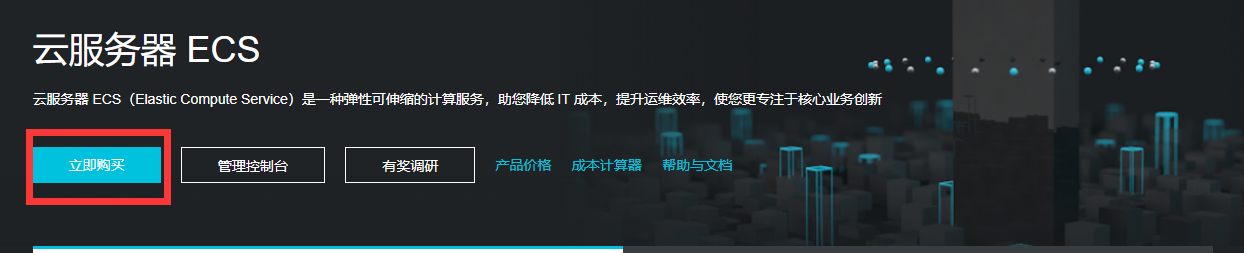 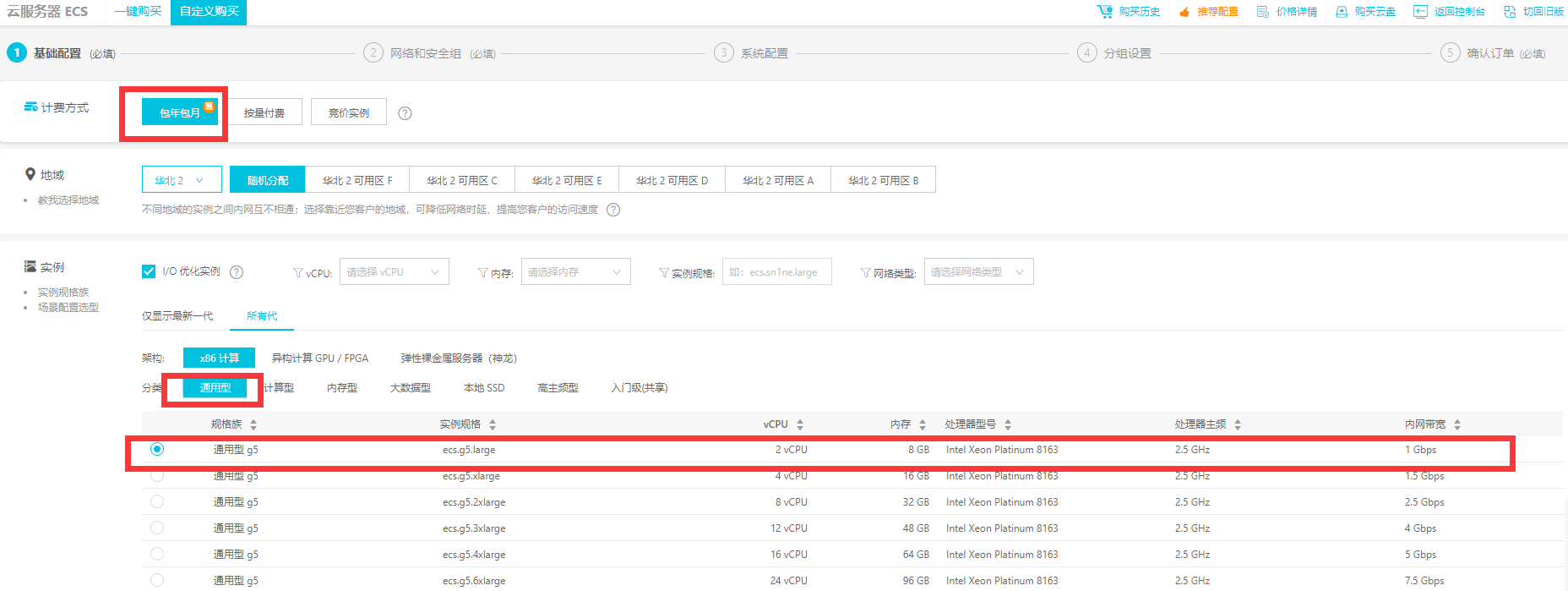 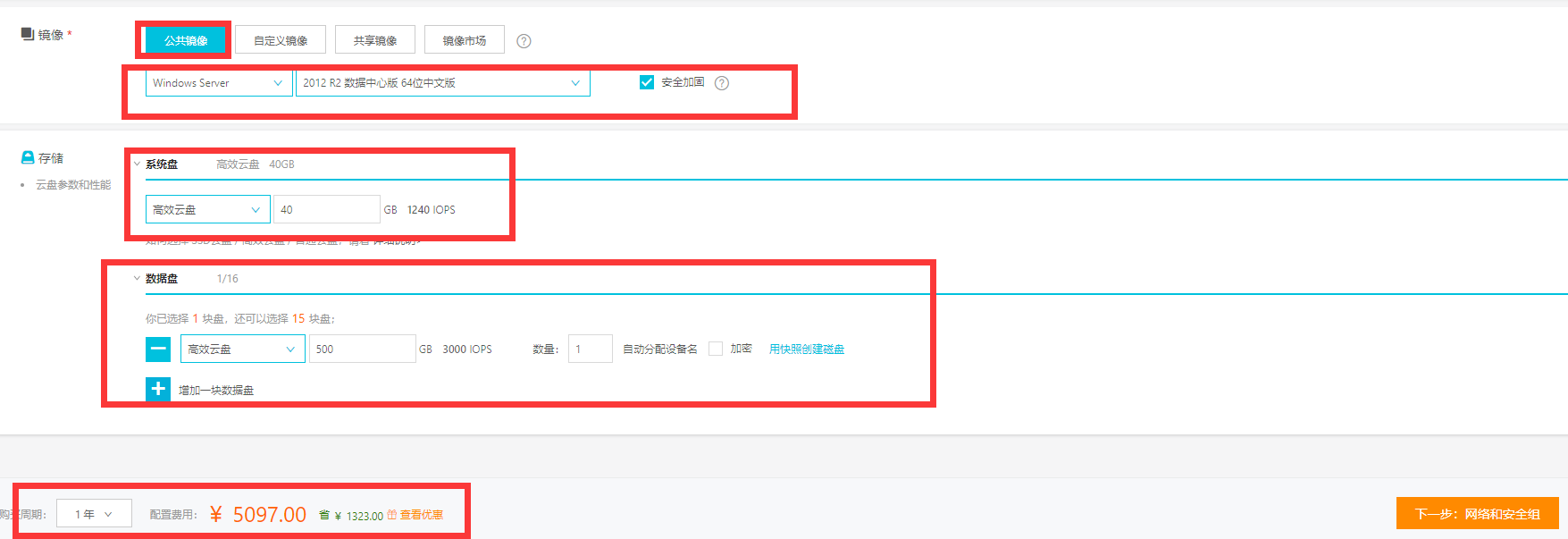 购买年限:一年5097.00元;两年8433.60元;三年9669.60元具体配置
基础配置 地域:  华北 2 / 随机分配实例: 通用型 g5 / ecs.g5.large(2vCPU 8GB)购买数量1镜像Windows Server 2012 R2 数据中心版 64位中文版系统盘:高效云盘 40GB数据盘:1 块 500GB网络:专有网络公网带宽:按固定带宽 2Mbps